БАЗОВЫЙ КАЛЕНДАРНЫЙ УЧЕБНЫЙ ГРАФИКОбозначения: "" - Теоретическое обучение и рассредоточенные практики "~" - 总结报告周（不含于理论教学） ":" - 考试周 "О" - 学术实习 "Х" - 生产实习 "X*" - 毕业实习 "/" - 国家考试 "=" - 假期 "^" - Нерабочие праздничные дни (не включая воскресенья)СООТВЕТСТВИЕ НЕДЕЛЬ ДАТАМ ПО ГОДАМ ОБУЧЕНИЯ:ПРИМЕЧАНИЯ:УТВЕРЖДАЮМИНИСТЕРСТВО НАУКИ И ВЫСШЕГО ОБРАЗОВАНИЯ РОССИЙСКОЙ ФЕДЕРАЦИИ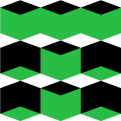 И.о. проректора по ОД федеральное государственное автономное образовательное учреждение высшего образования______________ М.А.Соловьев"Национальный исследовательский Томский политехнический университет""______"__________20_____г.КАЛЕНДАРНЫЙ УЧЕБНЫЙ ГРАФИКПрием 2019 годаНаправление подготовки13.04.02 Электроэнергетика и электротехникаОбразовательная программаУправление режимами электроэнергетических системСпециализацияУправление режимами электроэнергетических систем 班Квалификация硕士研究生教育状候面授教育Срок обучения2 годаВыпускающее подразделениеИнженерная школа энергетикиВыпускающее подразделениеОтделение электроэнергетики и электротехникиКурсы/Недели​ 1 ​​ 2 ​​ 3 ​​ 4 ​​ 5 ​​ 6 ​​ 7 ​​ 8 ​​ 9 ​101112131415161718192021222324252627282930313233343536373839404142434445464748495051521~~^::==~~::ОООО=====2~~^::=ХХХХХХX*X*X*X*X*X*X*X*X*X*X*X*////========Учебный год/месяц с номером неделиУчебный год/месяц с номером неделисентябрьсентябрьсентябрьсентябрьсентябрьоктябрьоктябрьоктябрьоктябрьноябрьноябрьноябрьноябрьдекабрьдекабрьдекабрьдекабрьдекабрьянварьянварьянварьянварьфевральфевральфевральфевральмартмартмартмартапрельапрельапрельапрельапрельмаймаймаймайиюньиюньиюньиюньиюльиюльиюльиюльиюльавгуставгуставгуставгустУчебный год/месяц с номером неделиУчебный год/месяц с номером недели​ 1 ​​ 2 ​​ 3 ​​ 4 ​​ 5 ​​ 6 ​​ 7 ​​ 8 ​​ 9 ​101112131415161718192021222324252627282930313233343536373839404142434445464748495051522019/2020начало недели2*9162330714212841118252916233061320273101724291623306132027411182518152229613202731017242019/2020конец недели 71421285121926291623307142128411182518152229714212841118252916233061320274111825181522292020/2021начало недели1*714212851219262916233071421284111825181522181522295121926310172431714212851219262916232020/2021конец недели 5121926310172431714212851219262916233061320276132027310172418152229512192631017243171421281. Дата начала учебного года отмечена знаком «*»2. Учебные недели, на которые выпадают нерабочие и праздничные дни, установленные в соответствии с ТК РФ, выделены цветом. Образовательная деятельность в нерабочие и праздничные дни не осуществляется3. В случае производственной необходимости по согласованию с проректором по ОД базовый календарный учебный график может быть изменен без нарушения требований нормативных актов по формированию календарных учебных графиков на конкретный учебный годНачальник учебно-методического управленияМ.А.АлександроваДиректор инженерной школы энергетикиА.С.МатвеевЗаведующий кафедрой - руководитель отделения на правах кафедры отделения электроэнергетики и электротехникиА.С.СайгашРуководитель ООП Управление режимами электроэнергетических системРуководитель специализации Управление режимами электроэнергетических систем